附件2河海大学2024年教职工体检通知一、2024年爱康体检服务及预约流程体检日期：2024年04月08日至09月30日（*法定节假日除外，具体时间详见线上可预约日期）体检时间：周二至周日上午7:30-10:30（空腹抽血截止时间为10：30）预约方式：在职职工及职工家属请线上预约，家属预约由职工代为预约，具体如下第（二）节预约方式，体检预约需提前三个工作日备注：为节约您当天体检时间，套餐额外加项请您预约时在线勾选，费用在线/到店支付。爱康增值服务预约方式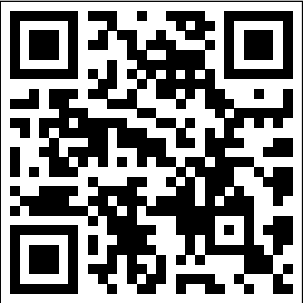 A：专属二维码：手机微信选择“扫一扫”右侧二维码或长按识别二维码，进入预约页面；B：电脑端或者手机端打开以下网页链接，进入专属预约页面：https://ee.ikang.com/employee/platform/hhdx 平台具体操作方式如下：第一步：进入预约页面（如图1），点击图中左侧【预约】标识，进入信息填写页面（如图2），输入【体检者本人身份证号码】及初始密码：【135246】，点击【登录】。*如跳出绑定手机页面（如图3），可选择【跳过】。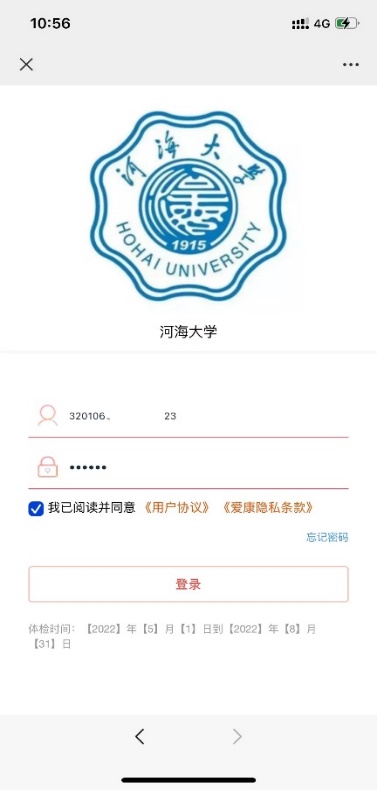 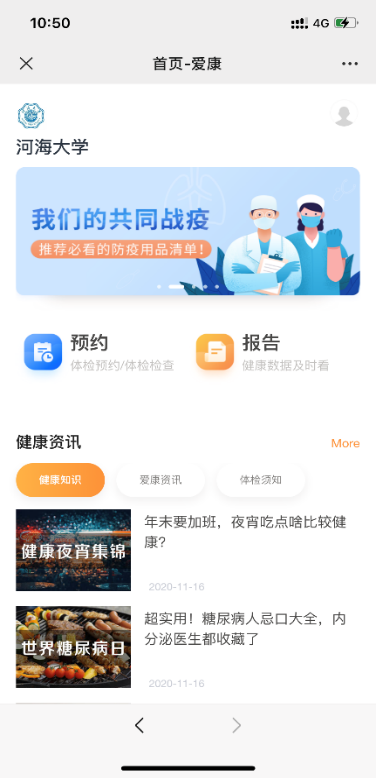 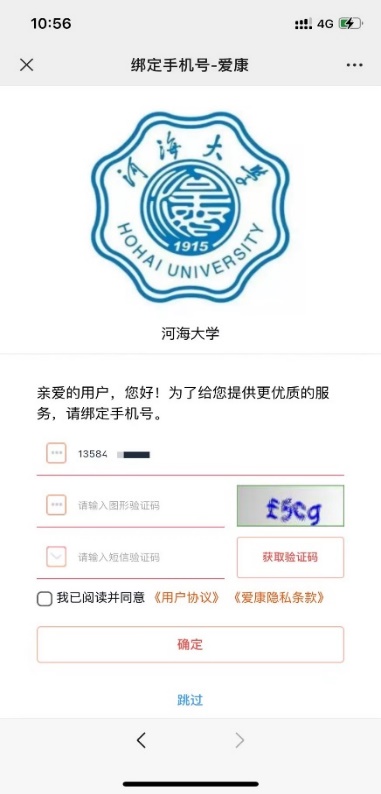 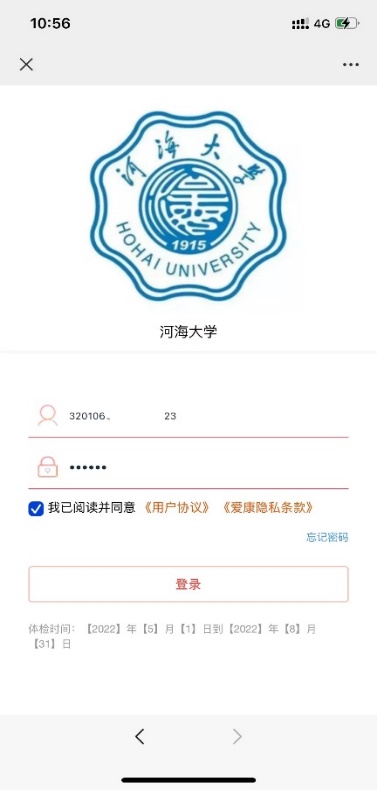 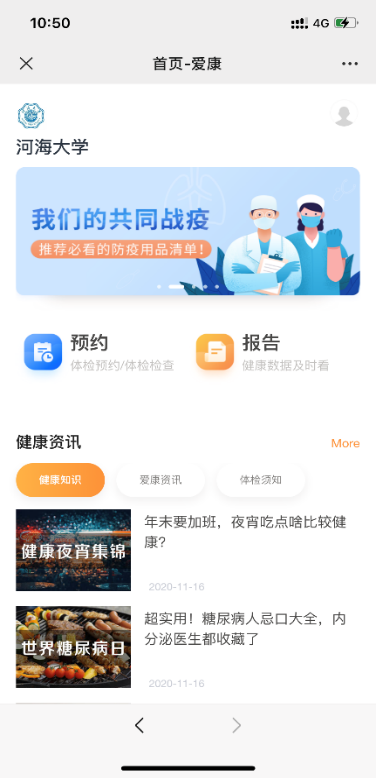 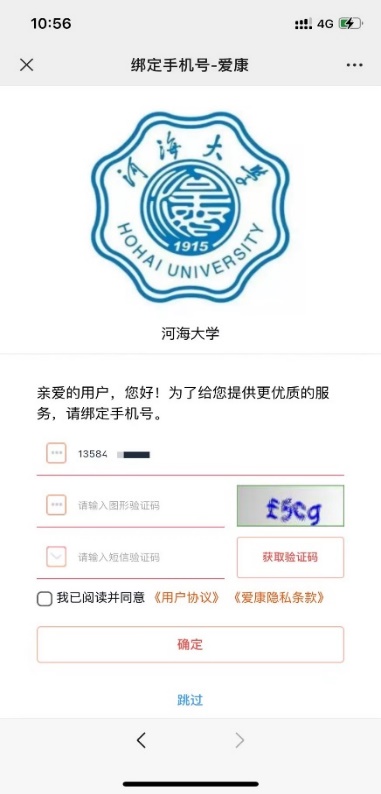 第二步：进入确认体检人信息页面（如图4），点击【下一步】可见体检套餐（如图5），图中套餐仅为参考，女性请根据自身情况选择含妇科或不含妇科套餐，男性点击默认套餐，点击【下一步】进入预约页面（如图6），可就近选择分院，体检时间可看当日预约饱和度，建议选择饱和度较低的时间参加体检。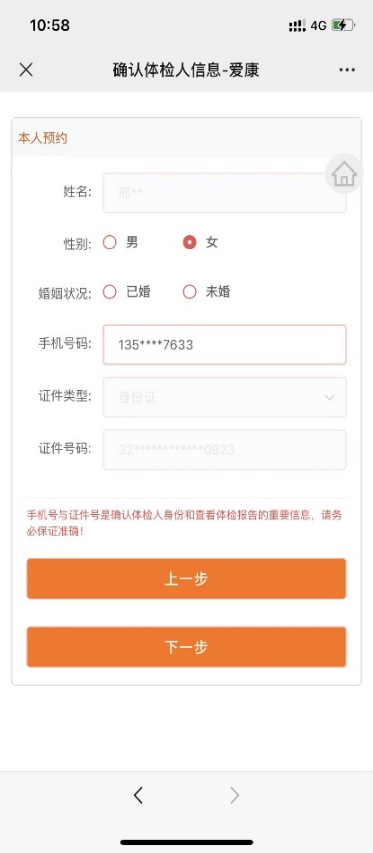 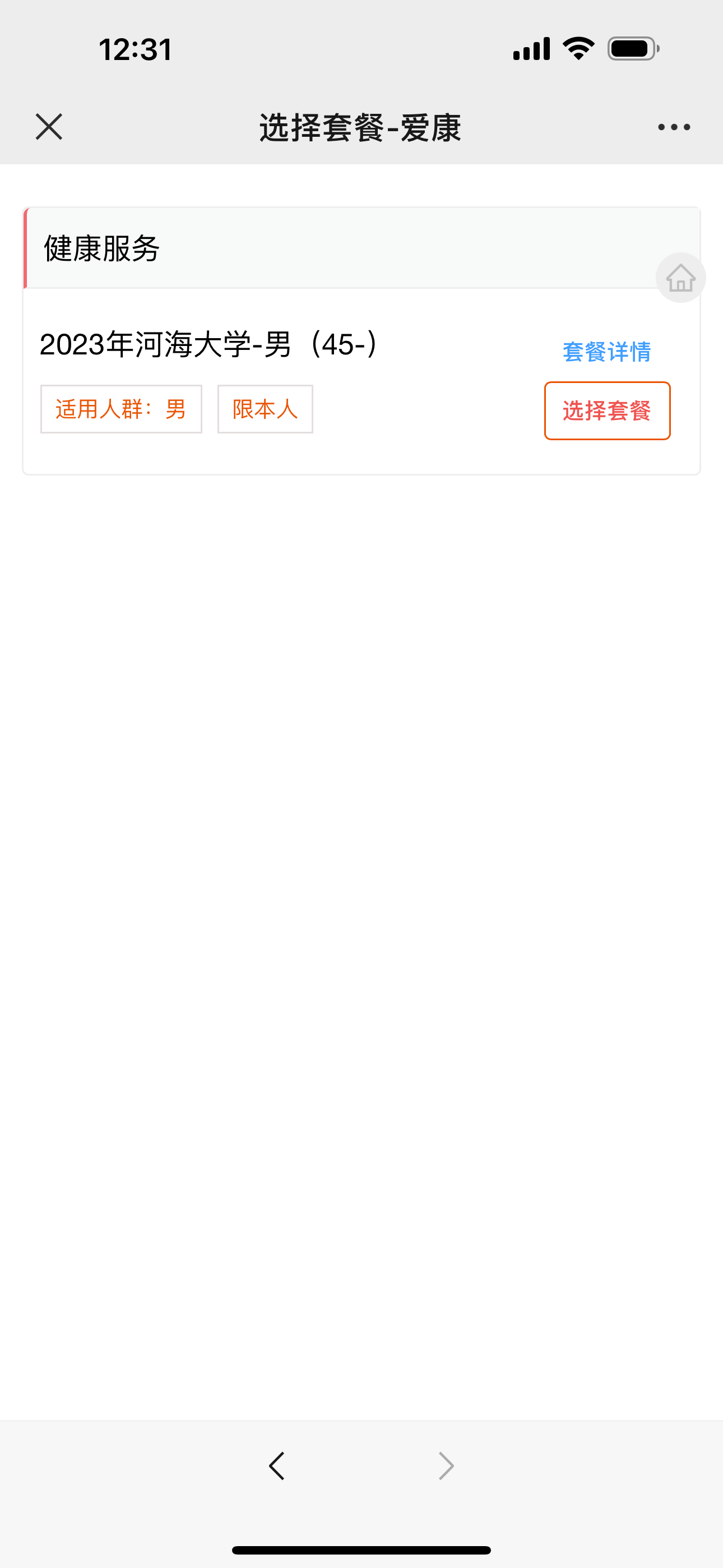 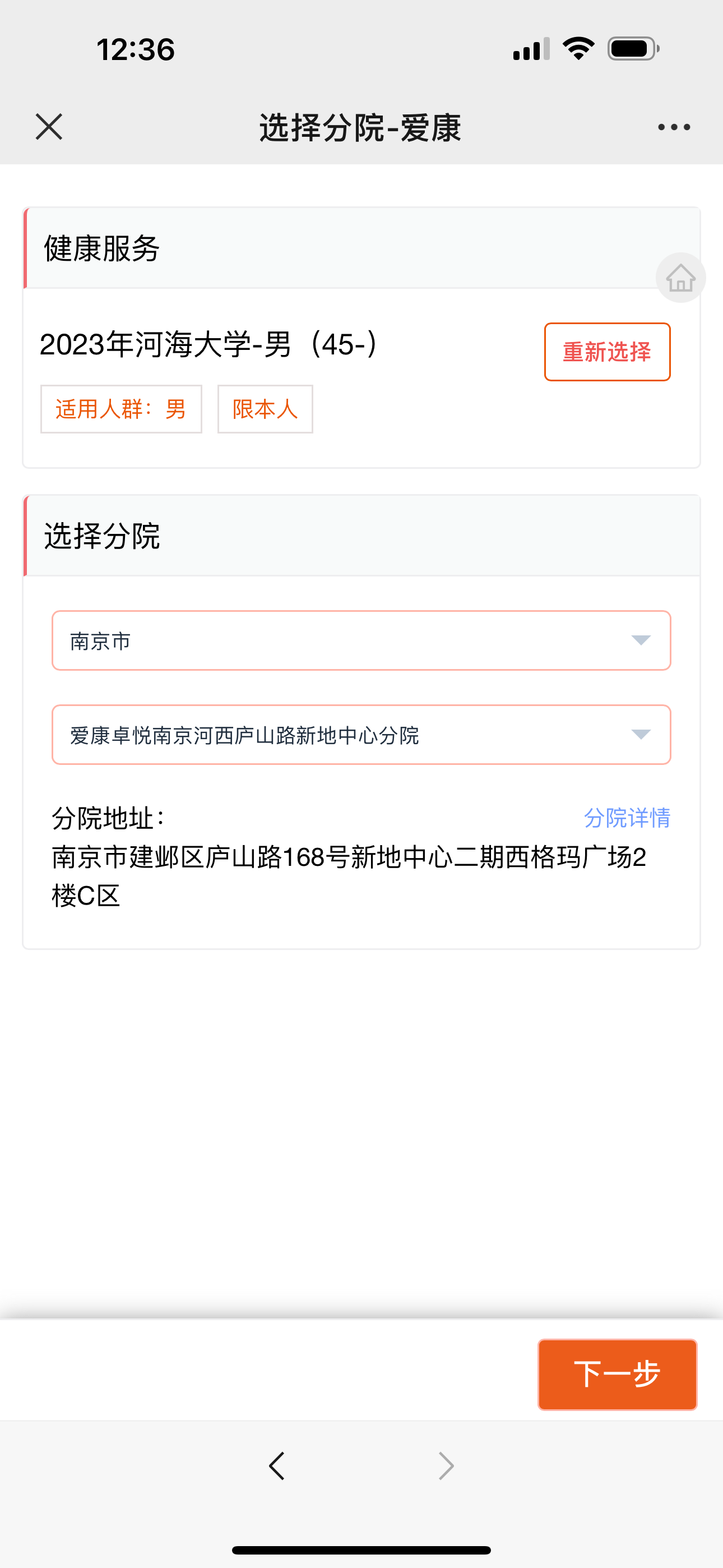 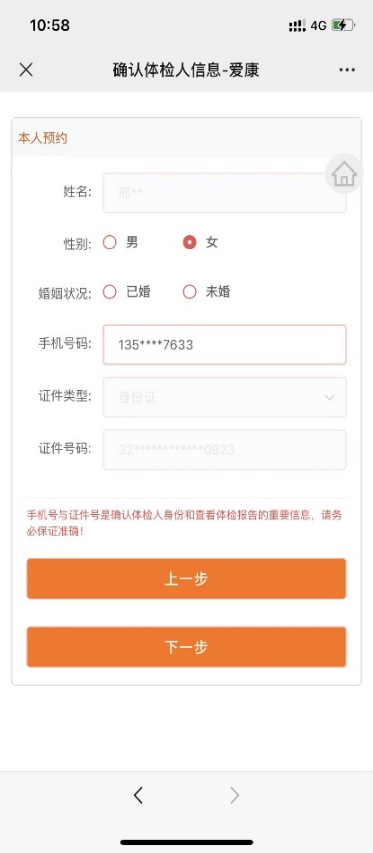 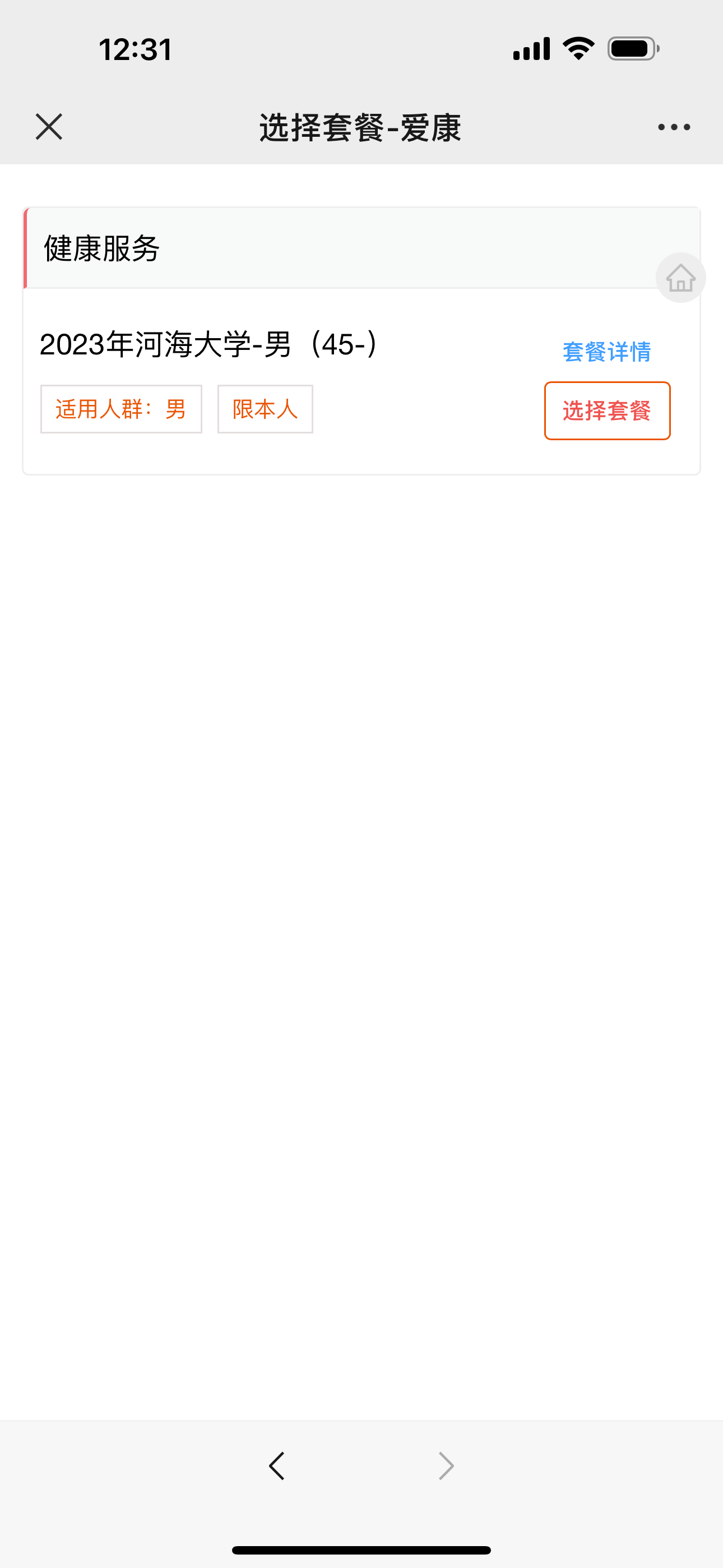 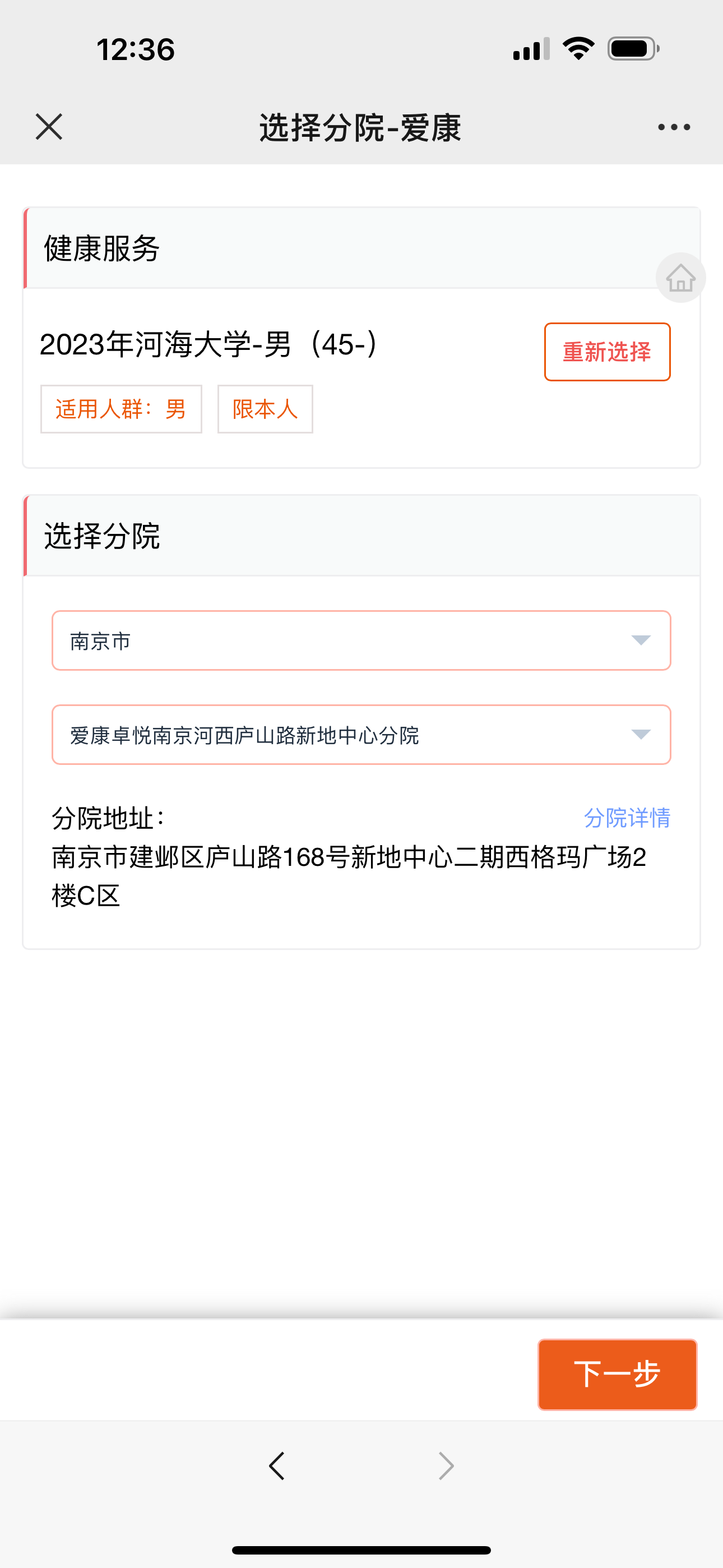 第三步：在选择好体检分院后，点击【下一步】进入加项页面（如图7），推荐通用加项部分按需选择，费用自理，确认后点击【开始预约】，随后出现基本信息页面，确认无误后点击【完成预约】，可见预约成功页面（如图9）。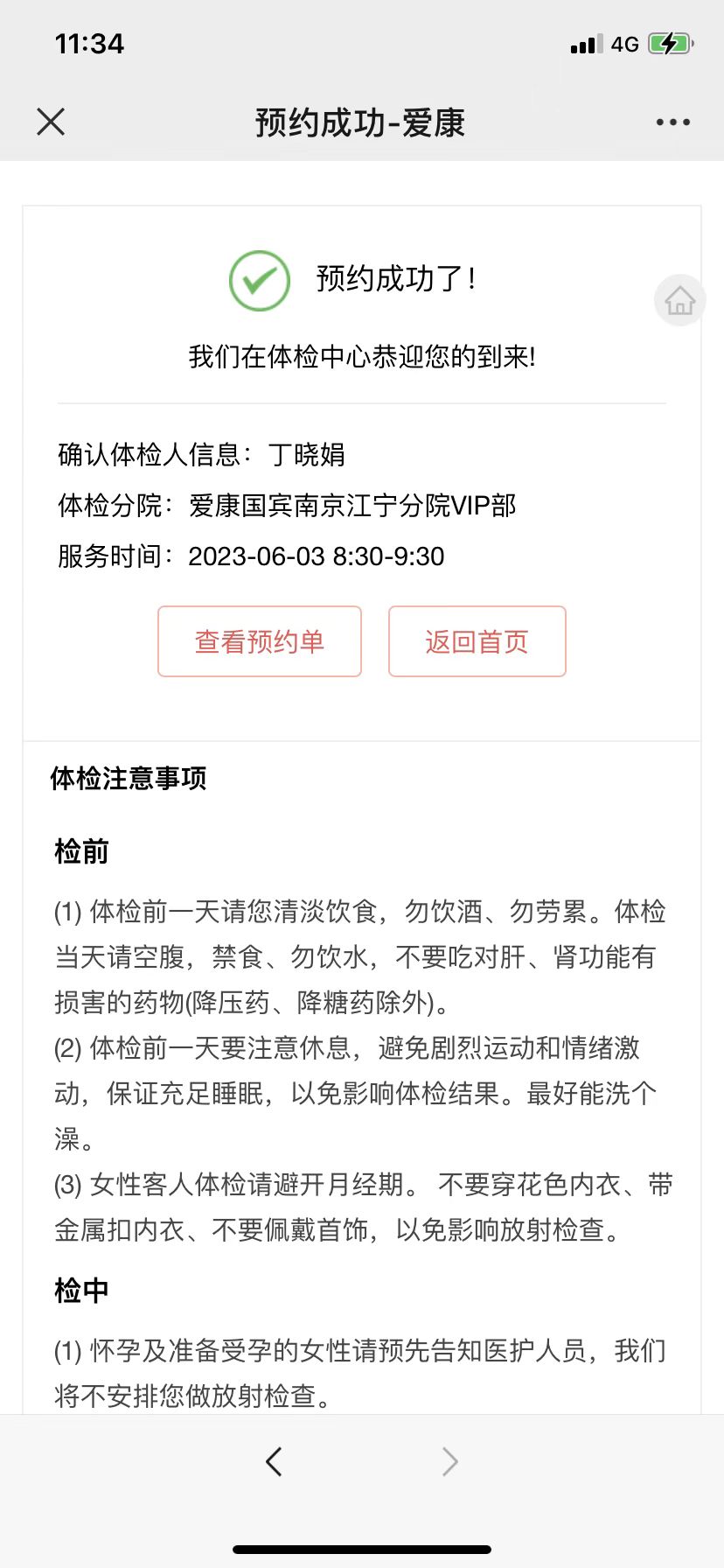 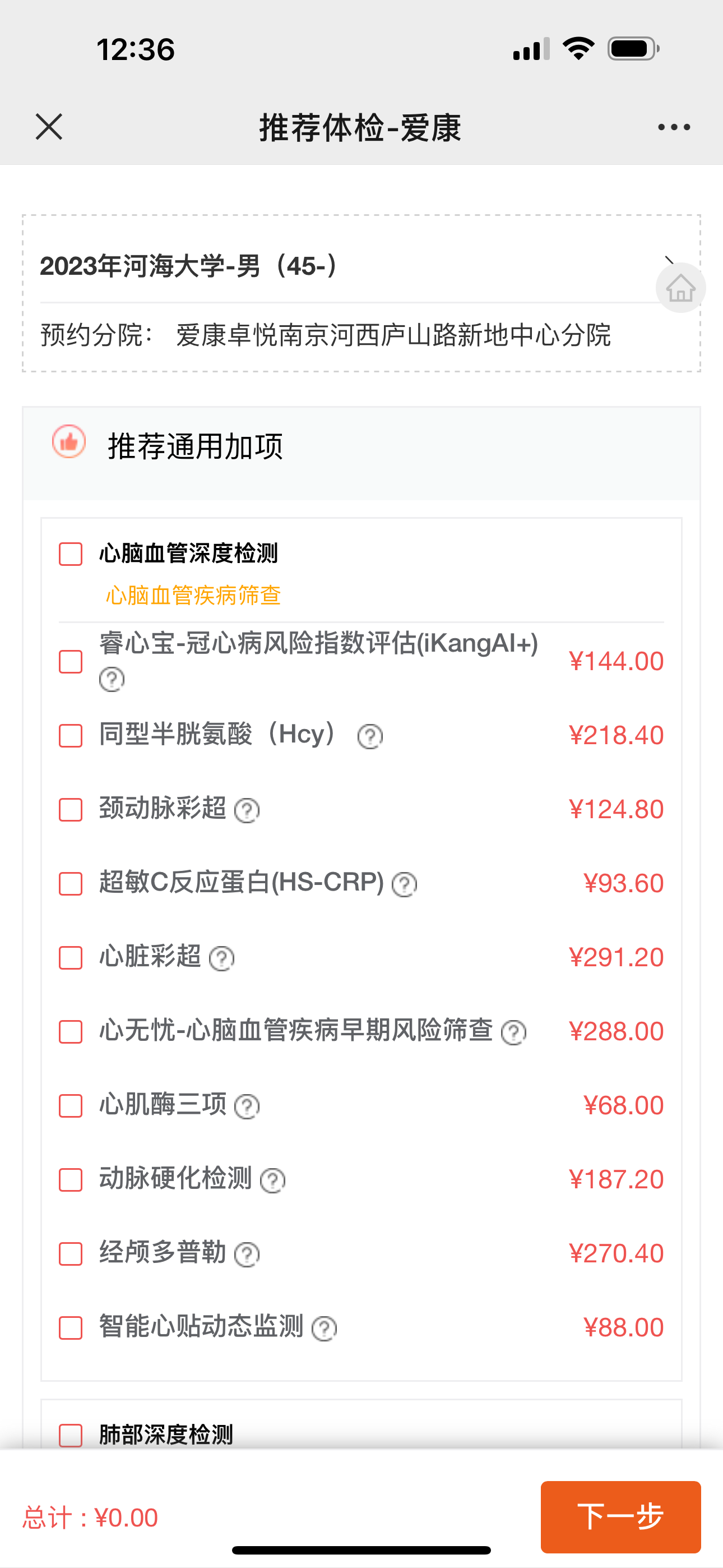 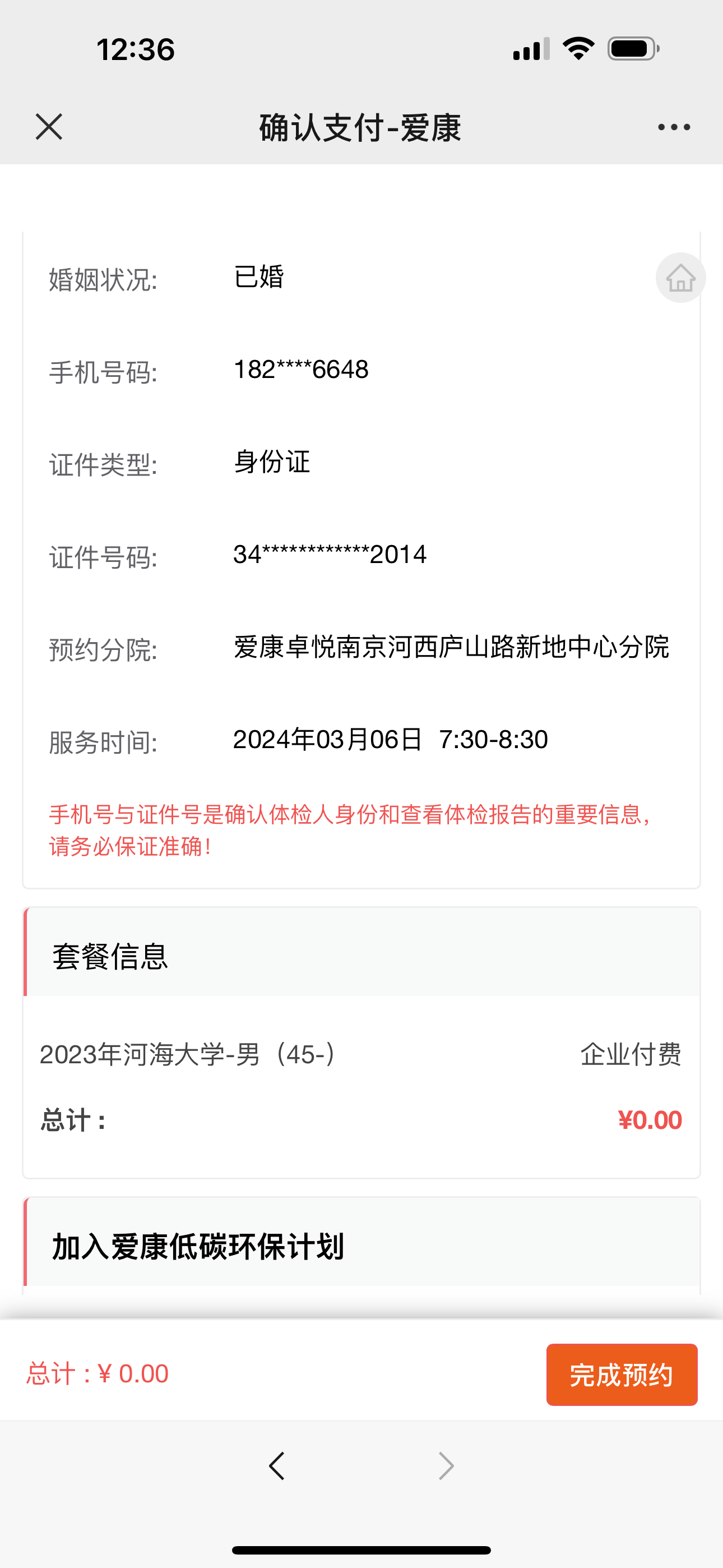 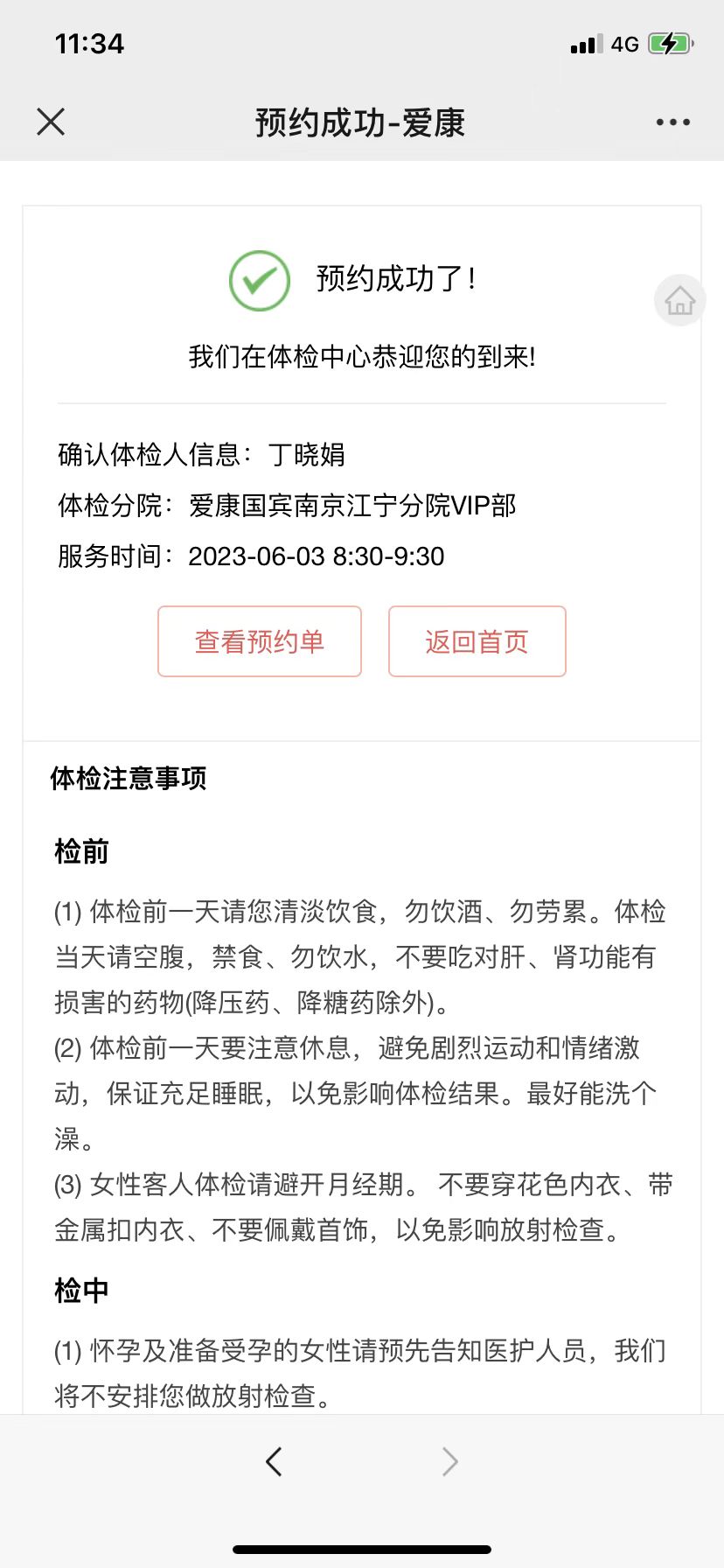 爱康体检各分院简介附件① 可选分院具体地址及乘车路线：爱康国宾南京鼓楼VIP分院分院地址：南京市鼓楼区中央路19号金峰大厦3A层乘车方式：地铁1/4号线鼓楼站4A出口 爱康国宾南京江宁VIP分院分院地址：南京市江宁区双龙大道1118号金轮新都汇3层乘车方式：地铁1号线河定桥1号出口爱康国宾南京浦口分院分院地址：南京市浦口区江浦街道浦口大道1号新城总部大厦3层乘车方式：地铁10号线南京工业大学站3号出口爱康卓悦南京河西分院分院地址：南京市建邺区庐山路168号新地中心二期2层B区乘车方式：地铁2/10号线元通站5号出口爱康卓悦新街口国金分院分院地址：南京市秦淮区汉中路1号国际金融中心3层乘车方式：地铁1/2号线，新街口站，5号出口，往前20米体检注意事项（一）体检前体检前三天请注意饮食，不吃高脂、高蛋白等食物，不饮酒，前一天晚上八点后尽量勿进食，避免剧烈运动，保持充足睡眠。体检当日早晨禁食、水（常服药者可照常服药，喝少许水）。体检当日携带本人有效身份证。如曾经住院或有手术史，请携带病历和相关资料，供体检医师参考。女性在月经期内请不要留取尿液标本及妇检，月经期后三天再作检查。女性近期内计划怀孕及妊娠期间体检不能做X射线/CT检查。体检当日请勿穿着连体内衣物及长筒靴；请勿穿着带有金属亮片的衣服，为方便眼科检查，请勿佩戴隐形眼镜。（二）体检中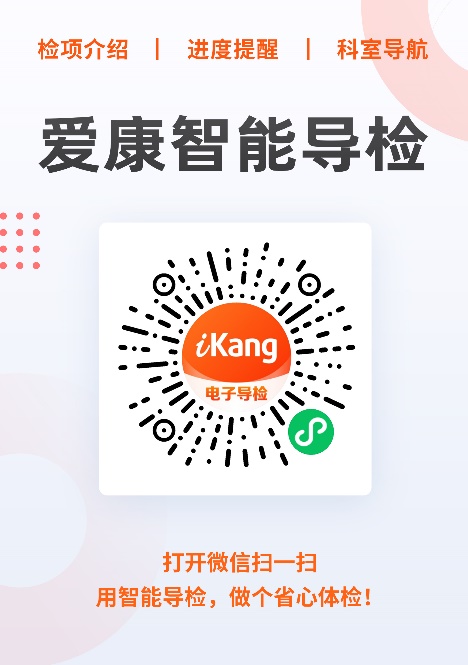 可扫描右侧二维码，进入爱康智能导检系统，实时查询项目、进度、科室等。在体检过程中配合导检人员的引导，如遇任何问题请咨询现场导检人员。体检中积极配合医生检查，请勿隐瞒病史，防止误诊。抽血后立即压迫针孔三分钟，防止出血，勿揉局部。妇科彩超检查：选择不含妇科套餐的女士保持膀胱充盈（憋尿）；选择含妇科套餐的女士需检前排空小便。（三）体检后请保存好体检结果，便于来年体检结果进行对比，也可作为就医时参考资料。如体检结果反映出您的健康状况存在问题，请根据体检医师及爱康国宾的健康指导建议及时就医，并合理地安排好您的生活作息和习惯。团检结束后，纸质报告统一寄送单位负责人；电子报告手机关注爱康微信公众号、支付宝搜索爱康、爱康APP或者爱康官网查询。检后全国报告解读咨询电话4000818899，也可咨询对应体检分院客服电话（号码详见以上第（二）节表格）。体检结束后会立即收到爱康满意度调查问卷推送短信，您有任何疑问或不满，可及时反馈，如有其他疑问也可联系项目对接人：丁晓娟 13851500273或李艳娟 13813957428。体检项目（一）教职工体检项目表（二）女教职工妇女病普查项目表职工类别免费赠送项目项目意义40岁以下眼底镜检查有无眼底动脉硬化、视神经乳头及视网膜病变、青光眼、白内障，糖尿病、高血压病等患者全员（体检当天前台领取，限南京地区教职工本人）泡脚包一盒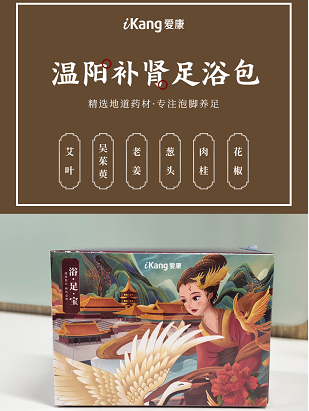 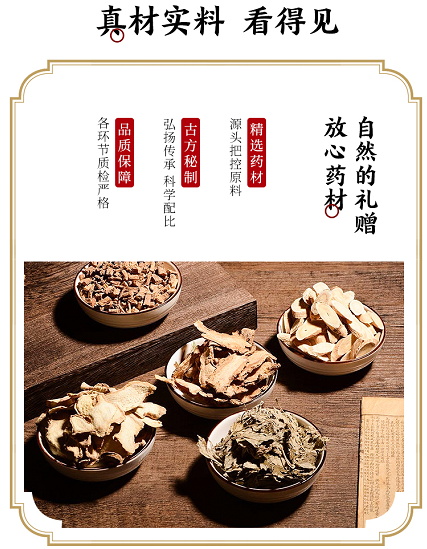 南京爱康区域鼓楼江宁浦口河西新街口提供服务检区VIP VIP/高端分院高端分院优势说明环境好，接待量少，男女分区，更有私密性环境好，接待量少，男女分区，更有私密性环境好，接待量少，男女分区，更有私密性环境好，接待量少，男女分区，更有私密性环境好，接待量少，男女分区，更有私密性营业面积4632㎡4348㎡2528㎡4200㎡5200㎡报告解读电话86640066转81685670097转62586202166转083176826转83757904380转806报告解读时间周二至周日9:30-15:30（节假日除外）周二至周日9:30-15:30（节假日除外）周二至周日9:30-15:30（节假日除外）周二至周日9:30-15:30（节假日除外）周二至周日9:30-15:30（节假日除外）优势说明高品质服务空间，环境更轻松，舒适度更高高品质服务空间，环境更轻松，舒适度更高高品质服务空间，环境更轻松，舒适度更高高品质服务空间，环境更轻松，舒适度更高高品质服务空间，环境更轻松，舒适度更高医保资质覆盖医保资质，职工套餐外加项及家属体检均可使用本人医保（限南京市）覆盖医保资质，职工套餐外加项及家属体检均可使用本人医保（限南京市）覆盖医保资质，职工套餐外加项及家属体检均可使用本人医保（限南京市）覆盖医保资质，职工套餐外加项及家属体检均可使用本人医保（限南京市）覆盖医保资质，职工套餐外加项及家属体检均可使用本人医保（限南京市）停车场地均有付费停车场均有付费停车场均有付费停车场均有付费停车场均有付费停车场便捷交通均靠近地铁站，及公交站，详见附件①均靠近地铁站，及公交站，详见附件①均靠近地铁站，及公交站，详见附件①均靠近地铁站，及公交站，详见附件①均靠近地铁站，及公交站，详见附件①序号体检服务项目说明1内科一般情况、心、肺、肝、脾等2外科 (男)四肢、脊柱、淋巴结、甲状腺、肛诊（直肠、前列腺）等3外科(女)四肢、脊柱、淋巴结、甲状腺、肛诊等4五官科耳、鼻、喉5眼科视力、外眼，＞40岁或高血压者 + 眼底6血压7口腔科牙体,牙周,口腔黏膜,颌面部8血常规22项9尿常规尿液分析全套10肝功能ALT、AST、GGT11肾功能肌酐、尿素氮、尿酸12血糖空腹血糖13血脂四项TG、CHO、HDL-C、LDL-C14甲状腺功能三项T3、T4、TSH15肿瘤标志（定量）甲胎蛋白（AFP）16肿瘤标志（定量）癌胚抗原（CEA）17肿瘤标志（定量）胰腺癌肿瘤筛检（CA199）18肿瘤标志（定量）前列腺特异性抗原（TPSA）（男性项目）19肿瘤标志（定量）卵巢癌肿瘤筛检（CA125）（女性项目）20心电图12导联心电图21胸片（<45岁）重大阳性（须进一步检查和治疗）者免费出片22胸部CT平扫 （≥45岁）重大阳性（须进一步检查和治疗）者免费出片23B超甲状腺24B超肝、胆、胰、脾、双肾25B超（≥45岁）膀胱、前列腺（男性）26材料+主检+早餐序号体检服务项目说明1乳腺手诊、B超2妇科手诊3白带常规阴道分泌物检查4液基细胞学妇科TCT5妇科B超（未婚腹超，已婚阴道B超）6材料+主检